                   Réunion du  15  Septembre  2015Membres présents :                                	            MAHINDAD                 DJOUDER   DJOUAMA   MOSTPHAOUI   BENMOUHOUB Ont assisté :   AMGHAR – BENCHABANE – ADRAR                Après avoir souhaité la bienvenue aux membres Présents, Monsieur MAHINDAD Kamal, Président de la Ligue passa la parole àMr le secrétaire général pour la lecture de l’ordre du jour.Ordre du jour :Lecture du courrier « arrivée ».Préparation de la saison sportive 2015-2016.Questions diverses.A - FAF / LNF / LRFA :       - FAF : homologation des stades de football 2015-2016.       - LRFA : représentants e coupe d’Algérie.       - FAF : note au sujet des assemblées générales de fin d’exercice et de fin de mandat.       - FAF : note de rappel au sujet de la contestation de décision.B - CLUBS:      - JSMB : demande trios arbitres pour matchs amicaux.      - MOB : demande trio arbitres pour match amical.      - JSIO : engagement en coupe d’Algérie U18.C – DJS :      - Réunion de préparation des rencontres de ligues 1 et 2.      - PV de réunion de la commission de préparation des manifestations sportives.D – Divers :      - APC Souk El Tenine : demande d’homologation du stade communal.      - Association sportive El-Karama : demande trio arbitres.      - APC Tazmalt : demande d’information au sujet clubs affiliés.      - APC de Béjaia : demande résultats de l’année sportive 2014-2015      - P/APC de M’Cisna : au sujet état des routes suite aux chutes de neige.      - LWST Béjaia : programmation.                 Dispositions prises :Homologation des stades : Un tableau de visite des stades de la wilaya a été mis en place et transmis à toutes les municipalités afin qu’elles prennent les dispositions nécessaires et réglementaires devant permettre aux commissions de se prononcer sur l’homologation ou non des stades de football.Réunion d’ouverture de la saison sportive : Une réunion d’information est programmée samedi  12 septembre à 10 heures à l’auberge des frères Soumari de Béjaia avec l’ensemble des clubs engagés.   Coupe d’Algérie : Un tour préliminaire sera organisé le vendredi et samedi 11 et 12 septembre en vue de désigner les représentants de notre ligue en toutes catégories.          Le secrétaire général                    Le PrésidentMessage du Président de ligueà l’occasion d l’ouverture de la saison             Amis sportifs, amoureux du ballon,          Après quelques mois de repos, nous sommes de retour pour une nouvelle saison sportive, que je souhaite fructueuse pour chacun de nous, même si la logique veut qu’à la fin il n’y ait qu’un vainqueur. Cette année encore, seize (16) équipes sont sur la ligne de départ du championnat « honneur » et quatorze (14) sur celui du championnat « pré-honneur ». Je voudrais saluer celles qui se sont maintenues, et souhaiter à celles qui ont accédé un parcours à la mesure de leurs sacrifices.           Le championnat 2015-2016 sera âprement disputé, et la ligue de Béjaia, qui a, d’ores et déjà, pris toutes les dispositions réglementaires, fonde l’espoir qu’il soit d’un bon niveau. J’invite par conséquent, les différentes équipes à donner le meilleur d’elles-mêmes, mais dans un esprit de fair-play. J’exhorte les arbitres à persévérer dans la quête de l’excellence, et les supporters à cultiver la tolérance. A la presse dans son ensemble, je lui dis merci pour le soutien constant, tout en lui demandant de prendre toute la place qui est la sienne dans cette compétition par la qualité de ses commentaires, la pertinence de ses analyses et l’objectivité de ses critiques, le tout devant permettre aux différents acteurs de s’améliorer.          Mes remerciements et toute ma reconnaissance vont également à l’endroit de nos partenaires locaux à savoir Mr le Wali et Mr le Directeur de la Jeunesse et des Sports qui ont consenti des efforts considérables en faveur du rayonnement de notre sport-roi et de l’épanouissement de la jeunesse béjaoui. A ceux qui hésitent encore à se joindre à nous, je leur tends la main, afin qu’ensemble, nous bâtissions une grande wilaya du football.           Amis sportifs, amoureux du ballon,           Facteur de paix et de cohésion sociale, le football doit nous unir dans notre diversité socio-culturelle, et non nous diviser. Puisse cette saison sportive qui s’ouvre au football, cimenter davantage notre tissu social, et renforcer davantage l’idéal du vivre-ensemble entre les fils et filles de Béjaia et de l’Algérie toute entière.  LES 10 REGLES D’OR DU FAIR-PLAY1ère   : Joue fair playLa victoire  est sans valeur si elle a été acquise de façon antisportive ou malhonnête. Il est facile de tricher mais cela n’apporte aucun plaisir. La sportivité exige du courage  et du caractère. Elle est plus satisfaite. Jouer fair play porte ses fruits, même si le match est perdu. Cela t ‘apporte    le respect tandis que les tricheurs sont méprisés. Garde à l’esprit  que ce n’est qu’un jeu. Et les jeux n’ont aucun intérêt s’ils ne sont pas joués avec fair play.2ème :Joue pour gagner mais accepte la défaite avec dignité Gagner est l’objectif  de tout jeu. Ne te contente jamais d’une défaite. Si tu ne joues  pas  pour  gagner, tu  trompes  tes  adversaires, ceux  qui te regardent et toi-même. Ne baisse jamais les bras devant des adversaires plus forts que toi et ne  te repose pas sur tes lauriers face à des adversaires moins forts. Ne pas tenter  de donner son meilleur est une insulte envers ses adversaires. Joue pour gagner jusqu’au coup de sifflet final. On ne peut  pas  toujours gagner, parfois on gagne, parfois  on perd. Apprends à perdre avec grâce. Ne cherche pas d’excuses dans la défaite. Les véritables raisons seront évidentes. Félicite les vainqueurs  avec dignité. Ne mets pas la défaite sur le compte  de l’arbitrage ou d’autre chose. Engage-toi   à mieux faire la prochaine fois. Les bons perdants gagnent  d’avantage que les mauvais gagnants.3ème : Respecte les lois du jeuTout jeu doit être régulé par des règles. Sans elles, le désordre régnerait. Les Lois du football sont simples et faciles à apprendre. Apprends-les pour mieux    comprendre le jeu. Cela fera de toi un meilleur joueur. Il est tout aussi important de comprendre  l’esprit des Lois. Elles sont conçues pour rendre le jeu agréable à jouer et amusant  à regarder. En respectant les Lois. Tu apprécieras  d’avantage le jeu.4ème : Respecte les adversaires, équipiers, arbitres, officiels et spectateurs.    Le fair play signifie le respect. Le respect fait partie de notre société. Sans adversaires, il n’y a pas de jeu. Tout le monde a les mêmes droits, y compris celui d’être  respecté. Tes équipiers sont tes collègues. Vous formez une équipe dans laquelle tous les membres sont égaux. Les arbitres sont là pour maintenir la discipline et le fair play. Accepte  leurs décisions sans discuter et laisse-les aider tous  les participants  à apprécier le jeu. Les officiels font aussi partie du jeu et doivent être  respectés. Les spectateurs créent  l’ambiance d’un match. Ils veulent que le jeu soit joué de façon sportive, mais  doivent aussi se comporter eux-mêmes sportivement et avec respect.5ème : Défends les intérêts du footballLe football est le sport numéro un (1) au monde . Mais  il a besoin  toujours  de notre aide pour le rester. Faits passer les intérêts du football avant  les tiens. Réfléchis à l’influence de tes actes  et actions sur l’image du jeu. Parle des aspects positifs du jeu. Encourage les personnes autour de toi à le regarder ou  à y jouer avec fair Play. Aide les autres à tirer autant de satisfaction du football que toi. Sois un ambassadeur du jeu.6ème : Honore ceux qui défendent la bonne réputation du footballSi le football a pu préserver sa bonne réputation, c’est parce que la majorité des personnes  qui aiment ce jeu sont  honnêtes et fair play. Il arrive parfois qu’une  personne fasse quelque chose  d’exceptionnel, qui  mérite  notre reconnaissance. Ces personnes doivent être honorées  et montrées au public. Leur exemple encouragera les autres  à agir de la même façon. Aide à promouvoir l’image du football en rendant public les actes positifs.  7ème :   Rejette la corruption, le dopage, le racisme, la violence, les paris et tout autre danger qui menace la popularité du  football.Des intérêts extérieurs négatifs menacent parfois la popularité du football. Ne cède pas à la tentation de tricher ou de te droguer.  La drogue n’a pas sa place dans le football, ni dans aucun sport  ni dans la société. Refuse la drogue. Contribue au rejet du racisme et de la haine dans le football. Traite tous les joueurs sur un pied d’égalité, quelques que soient leur couleur de peau, leur  religion,  leur sexe ou leur origine. Ne tolère aucun  pari sur les matches auxquels tu participes. Les paris  sont néfastes  pour les performances et favorisent  l’apparition de  conflits  d’intérêts. Montre que le football  ne veut pas de violence, surtout pas de la part des supporters. Le football est un sport et le sport est la paix.8ème : Aide les autres a résister aux tentatives de corruption  Il se peut que tu apprennes qu’un équipier ou une personne que tu connais soit tenté de tricher  d’une façon ou d’une autre  ou de s’impliquer dans une activité tout aussi condamnable. Ils ont besoin de ton aide. N’hésite pas à les aider. Donne-leur la force de résister. Rappelle-leur leur engagement envers   leurs équipiers et le jeu lui même. Forme un bloc solidaire comme une défense dense sur le terrain de jeu.9ème : Dénonce ceux qui tentent de discréditer notre sportN’hésite pas à montrer du doigt une personne dont tu sais  pertinemment qu’elle cherche à faire  tricher les autres et à les impliquer dans d’autres activités tout aussi condamnables. Dénonce-les et mets-les hors d’état de nuire avant qu’elles ne puissent agir. Ne rien dire, c’est se rendre complice. Ne te contente pas  de dire non. Dénonce les personnes malhonnêtes qui tentent de gâcher notre sport avant qu’ils ne parviennent à soudoyer d’autres personnes.  10ème : Améliore le monde grâce au footballL’incroyable pouvoir du football peut permettre de faire de cette planète un monde meilleur pour tous. Sers-toi de cette puissante plate-forme qu’il représente pour promouvoir la paix, l’égalité, la santé et la formation pour tout chacun. Améliore le jeu, apporte-le au monde  et tu contribueras ainsi à améliorer notre planète.	FEDERATION ALGERIENNE DE FOOTBALL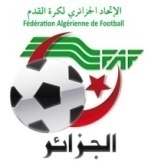 COMMUNIQUE1 - Catégories d’équipes à engager obligatoirement :1.1 – Pour les clubs de football professionnel Ligue 1 et Ligue 2 :Une équipe U-21   	: joueurs nés en 1995. Une équipe U-20   	: joueurs nés en 1996. Une équipe U-19   	: joueurs nés en 1997. Une équipe U-18   	: joueurs nés en 1998 et 1999.Une équipe U-16   	: joueurs nés en 2000 et 2001. Une équipe U-14   	: joueurs nés en 2002 et 2003. 1.2 – Pour les clubs des divisions, nationale amateur :Une équipe U-20   	: joueurs nés en 1996. Une équipe U-19   	: joueurs nés en 1997. Une équipe U-18   	: joueurs nés en 1998 et 1999.Une équipe U-16   	: joueurs nés en 2000 et 2001. Une équipe U-14   	: joueurs nés en 2002 et 2003. 1.3 – Pour les clubs de la division inter-régions :Une équipe U-20   	: joueurs nés en 1996 et 1997. Une équipe U-18   	: joueurs nés en 1998 et 1999.Une équipe U-16   	: joueurs nés en 2000 et 2001. L’engagement éventuel d’une équipe U14 des joueurs nés en 2002 et 2003, doit être enregistré auprès de la ligue de Wilaya du siège du club.1.4 – Pour les clubs des divisions, régionales, honneur et pré-honneur :Une équipe U-20   	: joueurs nés en 1996 et 1997. Une équipe U-18   	: joueurs nés en 1998, 1999.Une équipe U-16   	: joueurs nés en 2000 et 2001. L’engagement éventuel d’une équipe U14 des joueurs nés en 2002 et 2003, doit être enregistré auprès de la ligue de Wilaya du siège du club.2 – Nombre de joueurs à enregistrer par catégorie :2.1 - Catégorie U-21 : Vingt cinq (25) joueurs professionnels et/ou amateurs au maximum y compris trois (03) gardiens de but.     2.2 - Autres catégories de jeunes : Vingt cinq (25) joueurs au minimum et trente (30) au maximum, dont trois (03) gardiens de but obligatoire pour chaque catégorie.3 – Enregistrement des joueurs des catégories de jeunes :3.1 - L’enregistrement et la délivrance des licences des jeunes est du ressort de la ligue gestionnaire du championnat concerné, auprès de laquelle les dossiers de licences de joueurs doivent être déposés contre accusé de réception dans les délais impartis (avant le 31 août 2015).  3.2 - L’enregistrement d’un joueur professionnel est du ressort exclusif de la ligue de football professionnel.  4 - Passeport du joueur :4.1 - Conformément aux dispositions du règlement FIFA portant statut et transfert du joueur et les règlements généraux de la FAF, tout joueur doit disposer d’un passeport qui récapitulera sa carrière depuis l’âge de 12 ans à 23 ans.4.2 - Ce document obligatoire tenu en double (un exemplaire pour le club et un exemplaire pour le joueur) permettra aux clubs formateurs de solliciter lors de chaque transfert, le paiement de l’indemnité de formation et l’indemnité de solidarité.5 - Dossier médical :5.1 - Toute demande de licence de joueur devra être accompagnée d’un dossier médical conforme au modèle défini par la commission médicale fédérale.5.2 - Le directeur général ou le président du club ainsi que le médecin du club doivent établir une attestation certifiant que la confection du dossier médical de leurs joueurs est conforme aux directives de la commission médicale de la FAF. La seule signature du directeur général n’exclue pas la responsabilité du président du club. 6 – Droit de participation :6.1  - Participation en seniors des joueurs de catégorie U18 et U19 :Les clubs peuvent éventuellement utiliser en équipe séniors et U21 des joueurs de la catégorie U18 et U19 à condition d’obtenir une autorisation de double surclassement du DTN et l’accord écrit du médecin fédéral conforme aux règlements des championnats de football, avec la licence délivrée par leur ligue ou la ligue gestionnaire des championnats. 6.2 - Participation en U21 des joueurs seniors Lors des rencontres U21, la participation de cinq (05) joueurs séniors au maximum, est autorisée uniquement en championnat. Leur participation aux rencontres de coupe d’Algérie est interdite.  7-  Adoption et mise en vigueur :Ces dispositions annulent et remplacent les précédentes et entrent immédiatement en vigueur. COMMISSION JURIDICTIONNELLEDE DISCIPLINEEXTRAIT DU BO DE LA LRF ALGERRENCONTRES DE COUPE D’ALGERIEAFFAIRE N° 04:	   Match G.B / NCB du 18.09.2015KACI Samir lic 262318 (G.B) Avert (A.J)AMGOUR Azedine lic 061044 (NCB) 1 match ferme + 2000DA d’amende (C.D)AITHENIA Abdellah lic 061021 (NCB) 1 match ferme + 2000DA d’amende (C.D)AFFAIRE N° 14:  Match USMB / OST du 19.09.2015 (U-18)BOUKALA Nacereddine lic 161588 (USMB) 1 match ferme + 1000DA d’amende (C.D)AKLIL Lamine lic 161582 (USMB) Avert (J.D)IZEBATENE Hamza lic 161581 (USMB) Avert (A.J)ASSAM Ahmed lic 63049 (OST) Avert (A.J)DIRECTION DES COMPETITIONSREUNION DU  13-09-2015Ordre du jour : Tirage su sort coupe d’AlgérieEtat  des clubs engagés en 2015 – 2016 Confection des calendriers en toutes catégories Coupe d’Algérie :Clubs engagés :  Séniors :  NC Béjaia – SRB Tazmalt                         U 20 : CR Mellala – SRB Tazmalt                         U 18 : OS Tazmalt – CSP Tazmalt – US Beni Mansour                         U 16 : OS Tazmalt – CSP Tazmalt – US Beni MansourClubs engagés en championnat:Calendriers 2015 – 2016 :Le tirage su sort des calendriers seniors et U20 des divisions « honneur » et « pré-honneur »  a été effectué en présence des clubs à l’auberge Soumari (voir insertion par ailleurs). Les équipes de jeunes U16 et U20 seront réparties en quatre groupes géographiques comme suit :Groupe A : USAS – NBT – JST – OM – CRBSET – CRBA – CSAB – CRB – JSIO – USS – NCB – ASOG Groupe B : ARBB _ CRAB – OF – JSBA – OSEK – BCEK – CRM – JSB – CSPC – AST – GCB Groupe C : JSC – SSSA – EFACS – WRBO – JSCA – ASIO – OCA – RCS – NRBS Groupe D : IRBBH – OST – SRBT – CSPT – WAF – ESBM – USBM – RSCA – CRBAR – USAJ – -------------------------------------VISITE TECHNIQUE DES STADESPROGRAMMATION TOUR PRELIMNIAIRECOUPE D’ALGERIEVENDREDI 11 SEPTEMBRE 2015VENDREDI 11 SEPTEMBRE 2015SAMEDI 12 SEPTEMBRE 2015RESULTATS COUPE D’ALGERIERéunion d’ouverture de la saison	du  12  Septembre   2015              L’an deux mille quinze et le douze du mois de septembre, à 10 heures,  s’est tenue, à l’auberge de jeunes des frères Soumari de Béjaia, la réunion d’ouverture de la saison sportive 2015 – 2016 sous la présidence de Mr MAHINDAD  Kamel, président de la ligue en exercice.               Etaient présents :              Clubs :  HONNEUR: CS Protection  Civile – CRA Barbacha – ARB Barbacha – NC Béjaia – US Soummam – JS Béjaia – CRB Aokas – JS Ighil Ouazzoug – CR Mellala – CRB Souk El Tenine – GC Béjaia.PRE-HONNEUR: NB Taskriout – CRB Ait R’Zine – US Aourir Jdida – AS Oued Ghir – WRB Ouzellaguen – IRB Bouhamza – JSC Awzelagen – BC El Kseur – JEUNES: NRB Semaoun  –  AS Ighil Ouantar – CSA Boukhelifa – US Beni Mansour – JS Chemini – FC Ifri – Etoile Sportive de Béjaia – Entente Sportive de Béjaia -  ASEC Awzelagen – AWES Béjaia              Avant d’entamer les travaux, une minute de silence a été observée à la mémoire de tous les sportifs décédés dans le courant de la saison écoulée.               Après les salutations d’usage et les souhaits de bienvenue aux membres présents, le président invita les responsables de clubs à tirer tous les enseignements de la saison écoulée afin que celle que nous allons entamer, la dernière du cycle olympique 2012-2016, soit exceptionnellement marquée par le fair-play, l’amour de son prochain.              S’agissant plus d’une réunion d’information que d’’une rencontre débat, la parole a été donnée au secrétaire général pour communiquer les dispositions réglementaires prises pour la saison en cours :                           1- Les dates retenues de démarrage des compétitions sont les suivantes:Championnat « honneur »: vendredi et samedi 09 et 10 Octobre 2015 avec possibilité de faire jouer quelques journées en cours de semaine.Championnat « pré-honneur »: vendredi et samedi 16 et 17 Octobre 2015.Championnat U16 et U18: vendredi et samedi 23 et 24 Octobre 2015.La date de démarrage du championnat des U 14 (compétition à 11 joueurs) sera arrêtée ultérieurement.2- Les délais de dépôt des licences sont prorogés comme suit:Licences séniors et U20: 30 septembre 2015.Licences U16 et U18: 15 Octobre 2015.NB: les demandes de licences doivent être remplies soigneusement et entièrement et les photos des joueurs ne doivent pas être agrafées au dossier de licence mais accrochées à celui-ci  à l’aide de trombones.Les frais  de confection des licences U16 et U18 sont à la charge des clubs.3- Nombre de joueurs:En jeunes, 25 joueurs au minimum et 30 au maximum avec 03 gardiens de buts.Les joueurs U20, évoluant en séniors, porteront des numéros de dossards différents de ceux des séniors, soit 31, 32, 33 …etc.4- Le service d’ordre:Il sera obligatoire même en catégories de jeunes, et ce, conformément aux RG de la FAF.5- Bulletin officiel de la ligue:Il sera disponible sur le site web de la ligue chaque semaine. Les clubs ont la possibilité de le consulter  ou de l’imprimer par eux-mêmes. Il sera tout de même disponible au niveau du secrétariat de la ligue chaque mercredi pour les clubs qui n’ont pas un accès facile à l’internet.6- Audiences et réceptions au niveau de la ligue:Pour être recevables, les demandes d’audience devront comporter un ou des motifs clairs, sans quoi, elles seront purement et simplement rejetées.Quant aux journées de réception par les différentes commissions de la ligue, elles feront l’objet d’une insertion prochaine au BO de la ligue et seront scrupuleusement respectées afin de faire cesser les va et vient incessants et inopportuns des dirigeants.7- Accession et rétrogradation:Les modalités pour la saison en cours seront insérées prochainement et seront conçues de manière à stimuler la compétition dans les deux divisions.8- Homologation des stades:Les clubs domiciliés sont responsables de la préparation du terrain et devront prendre toutes les dispositions réglementaires: traçage, filets et poteaux de coin. En cas de non homologation, le repassage éventuel de la commission sera à la charge exclusive des clubs.9- Programmation des jeunes à Béjaia ville:Les clubs de Béjaia ville, qui ne disposeront pas d’une deuxième domiciliation, joueront leurs matchs de jeunes sur les terrains de leurs adversaires, et ce , afin d’éviter tout retard dans la progression des championnats à charge pour ces derniers d’assurer la présence du service d’ordre.10- Coupe de Wilaya:En raison des délais fixés par la FAF pour la tenue des AGE, la compétition de coupe de wilaya sera absente cette saison.11- La contestation de décision:En plus de l’amende de 1000 DA, en vigueur depuis la saison écoulée, un joueur averti pour CD est automatiquement suspendu pour le prochain match. L’avertissement pour CD n’est pas inclus dans le décompte des avertissements prévus à l’article 100 des RG.12- Gestion des différents championnats:Les seniors et juniors de chaque division évolueront dans un même championnat.Les U16 et U18 seront réparties en 04 groupes géographiques.Les équipes U14 seront également réparties en groupes géographiques.Le secrétaire général         Le Président de ligueCOMMISSION ORGANISATION SPORTIVEHONNEUR PROGRAMMATION  1ère    JOURNEEVENDREDI 09 OCTOBRE 2015SAMEDI 10 OCTOBRE 2015§§§§§§§§§§§§§§§§§§§§§§§§§§Dispositions règlementaires relatives aux compétitions des jeunes catégories Saison 2015/2016HONNEURPRE-HONNEURJEUNESCRB SOUK EL TENINECRB AOKASNC BEJAIAAS TAASSASTUS SOUMMAMCS PROTECTION CIVILEGC BEJAIAJS IGHIL-OUAZZOUGJS BEJAIACR MELLALASS SIDI AICHOS EL KSEURRC SEDDOUKSRB TAZMALTARB BARBACHACRA BARBACHANB TASKRIOUTJS TAMRIDJETO MELBOUAS OUED GHIRBC EL KSEURJSB AMIZOUROC AKFADOUJSC AWZELAGENWA FELDENUS AOURIR JDIDACRB AIT RZINEO FERAOUNUS AIT SMAILCSA BOUKHELIFACR BEJAIANRB SEMAOUNJS CHEMINIEL FLAYE ACSAS IGHIL OUANTARRSC AKHENAKOS TAZMALTCSP TAMALTES BENI MAOUCHEUS BENI MANSOURIRB BOUHAMZA WRB OUZELLAGUENN°STADESDATEHEURECOMMISSION1TASKRIOUT16 SEPTEMBRE201510 H2TAMRIDJET16 SEPTEMBRE201510 H3SOUK EL TENINE16 SEPTEMBRE201510 H4BARBACHA17 SEPTEMBRE201510 H5FERAOUN17 SEPTEMBRE201510 H6AKFADOU17 SEPTEMBRE201510 H7OUZELLAGUEN20 SEPTEMBRE201510 H8SEDDOUK20 SEPTEMBRE201510 H9AKBOU20 SEPTEMBRE201510 H10TAZMALT21 SEPTEMBRE201510 H11AIT R’ZINE21 SEPTEMBRE201510 H12BOUHAMZA21 SEPTEMBRE201510 H13OUED GHIR22 SEPTEMBRE 2015 10 H14EL KSEUR22 SEPTEMBRE 2015 10 H15AOKAS22 SEPTEMBRE 2015 10 HN°STADESDATEHEURECOMMISSION1SIDI AICH05 Octobre201510 H2TAZMALT05 Octobre201510 H3AIT SMAIL05 Octobre201510 H4BARBACHA06 Octobre201510 H5AMALOU06 Octobre201510 H6SEMAOUN06 Octobre201510 H7OUED GHIR07 Octobre 201510 H8BAKARO07 Octobre 201510 H9MELBOU07 Octobre 201510 H10SOUK EL TENINE07 Octobre 201510 H11EL KSEUR12 Octobre  2015 10 H12TAMRIDJET12 Octobre  2015 10 H13AOKAS12 Octobre  2015 10 H14SEDDOUK13 Octobre 201510 H15FERAOUN13 Octobre 201510 H16BOUDJELLIL13 Octobre 201510 H17AKFADOU14 Octobre 201510 H18AIT RZINE14 Octobre 201510 H19AKBOU14 Octobre 201510 H20OUZELLAGUEN14 Octobre 201510 H21BENI-MAOUCHE19 Octobre 2015LIEUXRENCONTRESU 20SENIORSOUZELLAGUENSRBT / CRM12 H 30OUZELLAGUENSRBT / NCB14 H 30LIEUXRENCONTRESU 16U 18TAZMALTOST / CSPT9 HTAZMALTOST / USBM11 HLIEUXRENCONTRESU 16U 18TAZMALTVq OST-CSPT / USBM9 HTAZMALTVq OST-USBM / CSPT11 HRencontres Catégories RésultatsQualifiésOST / CSPTU 1601 – 00 OST / USBMU 1800 – 00 OST aux TAB 02 - 01OST / USBMU 1606 – 00 OS TazmaltOST / CSPTU 1800 – 00 OST aux TAB 04 – 02 OS TazmaltCRM / SRBTU 2002 – 01 CR MellalaNCB / SRBTSéniors 05 – 04 NC BéjaiaLIEUXRENCONTRESU 20SENIORSBEJAIA BENAL.CSPC / CRBSET10 H12 H 30BEJAIA BENAL.GCB / OSEK14 H 30OUED GHIRCRM / CRBA11 H14 H 30BARBACHAARBB / JSB11 H14 H 30 TAZMALTSRBT / JSIO11 H14 H 30SIDI AICHSSSA / AST11 H14 H 30LIEUXRENCONTRESU 20SENIORSBEJAIA BENAL.NCB / CRAB9 H15 H BEJAIA BENAL.USS / RCS11 H13 HOUED GHIRGCB / OSEK10 H